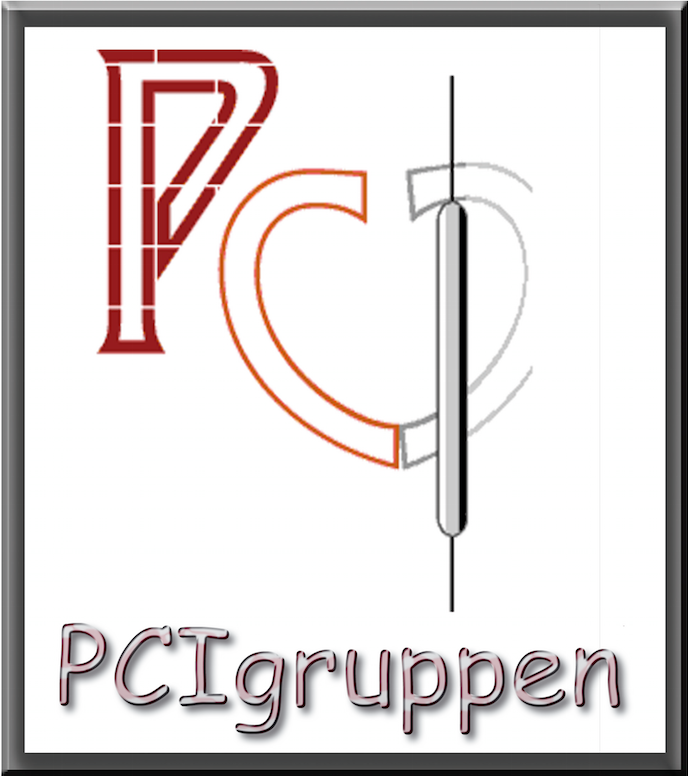 PCI-gruppen SverigeÅrsredovisning 2018PCI-året 2018 inleddes med ett planeringsmöte på Arlanda i Stockholm där gruppen utvärderade förra årets insatser och även la upp strategi inför kommande utbildningsdagar. Vi hälsade en ny gruppmedlem officiellt välkommen, Petronella Torild som nu går in som ordinarie ledamot i PCI-gruppen. Därmed förlades också PCI-dagarna till Petronellas hemstad, Göteborg.PCI-gruppen medverkade också vid den Kardiovaskulära Vårmötet i Stockholm med ett symposium om  världens största syrgastudie som nu avslutats – DETO2X-AMI där 7 center till slut var med i en multidisciplinär substudie om smärta och syrgas vid PCI. Årets stora begivenhet blev PCI-dagarna i Göteborg som hölls i november. Se gärna en redogörelse för innehållet i dagarna som publicerats i svensk Cardiologi. Mötet var välbesökt, till och med deltagarrekord vilket är extra glädjande i bistra tider för många regioner. Vi hade traditionsenligt en stor utställning med våra partners från industrin.  Göteborg blev en succé med stort fokus på teamsjukvård och även en mycket tänkvärd föreläsning om jämlik vård i Sverige 2019. Redan nu blickar vi framåt mot november 2019, där PCI-dagarna kommer att hållas i Uppsala. Väl mött där!David Sparv, Leg.Sjuksköterska, PhD, FESCChefsjuksköterska Skånes UniversitetssjukhusSammankallande PCI-gruppen Sverige, VIC